В 2021 году жители Красноярского края получили и отправили более 587 000 экспресс-отправленийВ 2021 г. жители Красноярского края получили и отправили более 587 000 экспресс-отправлений. Это на 12% больше, чем в 2020 г.Жители края активно пользуются услугой экспресс-доставки Почты России. С начала года почтовики региона доставили на дом или в офис более 424 000 отправлений. А отправили клиенты Почты России 163 000 EMS-отправления. Наибольшей популярностью услуга пользуется в Красноярске, Норильске и Железногорске. В прошлом году в столице края принято и доставлено почти 65 000 экспресс-отправлений, в Норильске – 22 000 штук, в Железногорске – 3300 отправлений. Оплатить отправку посылки можно и у курьера. Каждый сотрудник имеет мобильный терминал для приема оплаты. Также клиенты Почты России теперь могут оплачивать картой посылки от физических лиц, доставленные курьером. Раньше такая возможность была только в случае, если курьер доставлял посылки от юридических лиц – интернет-магазинов или маркетплейсов.  EMS — это быстрый и удобный способ доставки посылок и писем по всей России и даже за ее пределы. Клиенты могут самостоятельно отследить посылку по трек-номеру. Для экономии времени EMS-отправления можно оформить на сайте Почты России или в мобильном приложении компании. Услугой ускоренной отправки активно пользуются как физические, так и юридические лица. Особенно сервис стал популярен у интернет-магазинов.Отметим, что вызвать курьера можно на сайте или в мобильном приложении Почты России, там же можно выбрать удобное время и адрес для получения отправления. Это простой и быстрый способ пользоваться почтовыми услугами, не выходя из дома.Информационная справка:В состав УФПС Красноярского края входят 10 почтамтов, автобаза, Красноярский магистральный сортировочный центр, 800 отделений почтовой связи (549 - в сельской местности), 12 пунктов почтовой связи, 9 участков курьерской доставки. Красноярский край занимает второе место по площади территорий России, доставка почты осуществляется по 451 маршруту. Общая протяженность почтового маршрута Красноярского края больше длины экватора Земного шара и составляет 55185 км. В филиале работает свыше 6380 сотрудников, в том числе 2208 почтальонов, более 1125 операторов почтовой связи и 323 водителя.ПРЕСС-РЕЛИЗ15 февраля 2022ПРЕСС-РЕЛИЗ15 февраля 2022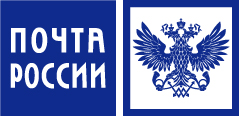 